FORMULAIRE DE PARTICIPATION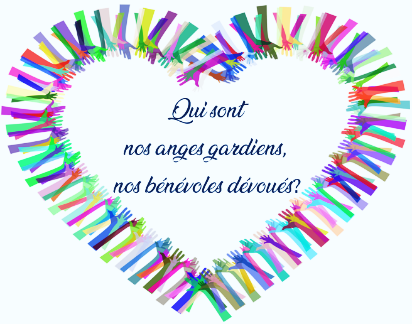 NOM : PRÉNOM : Adresse postale : Téléphone : Courriel : Je soumets ma participation : Je soumets la participation d'un(e) collègue de l'Amicale : Son nom :           Prénom : Pour vous aider voici quelques questions à poser.Expliquez-nous pourquoi aujourd'hui faire du bénévolat.Comment le tout a commencé? Pourquoi cette cause en  particulier : une tâche particulière -la cause - l'engagement social - pour relever de nouveaux défis - faire de nouvelles rencontres - découvrir de nouvelles opportunités - mettre votre expérience au service des autres.   Faites-nous nous découvrir les moments marquants, les anecdotes qui ont procuré une grande satisfaction.(Vous n'avez qu'à utiliser la page annexée)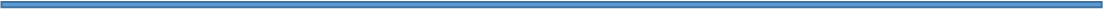 L'Amicale publiera le reportage sur le site web de l'Amicale ainsi que dans le prochain journal. 							Signature : 							Date : Une fois votre  formulaire complété et le récit rédigé, veuillez expédier ce document (format WORD) en pièce jointe d'un courriel destiné à l'adresse suivante :                                                   communications@amicaledesretraitesbnc.caou par courrier postal à : Communications amicale / bénévolat, transit 4133-115 boul. Lévesque est, Laval Qc H7G 1B3N.B. : Si vous ne pouvez imprimer le formulaire, mettre votre texte sur papier avec tous les détails requis et nous le retourner par courrier à l'adresse ci-haut mentionnée.Utilisez cette page pour nous décrire votre "histoire" de bénévolat.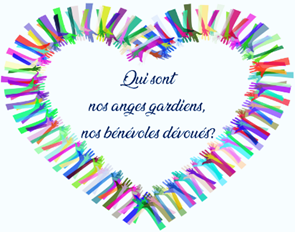 